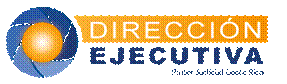 CIRCULAR N° 168-2017 DE:                       Ana Eugenia Romero Jenkins, Directora Ejecutiva PARA:                 Administraciones Regionales y Depósito de Vehículos Decomisados ASUNTO:           Envío de información de vehículos decomisados que están a la orden de autoridades judiciales, para ser revelados en los Estados Financieros de la institución FECHA:              27 de noviembre de 2017 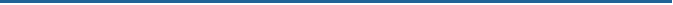 De conformidad con lo establecido por: 1) El Consejo Superior en sesión celebrada el 20 de mayo de 2010, artículo LXXVIII, y 2) Circular 69-2010 de esta Dirección Ejecutiva y el procedimiento que estipula respecto al control y seguimiento de los vehículos decomisados por parte de los Despachos Judiciales y las Administraciones Regionales. Respetuosamente se solicita enviar al Departamento Financiero Contable, a más tardar el día 15 de enero del 2018, a los correos yflores@poder-judicial.go.cr y lvasquez@poder-judicial.go.cr, la información de los vehículos decomisados que se encuentran a la orden de Autoridades Judiciales bajo custodia, con corte al 31 de diciembre de 2017 y en el formato que se muestra en el cuadro anexo a esta circular. Cabe agregar que, esta información se solicita para dar cumplimiento a lo dispuesto en la Norma Internacional de Contabilidad para el Sector Público NICSP 19 “Provisiones, Pasivos Contingentes y Activos Contingentes”, ya que de acuerdo con la recomendación externada por la Dirección General de Contabilidad Nacional (Ente Rector en el tema contable), con el oficio D-908-2009 del 26 de noviembre de 2009, se debe revelar en notas a los Estados Financieros los bienes decomisados que se encuentran a la orden de la Institución, por cuanto existe responsabilidad por el riesgo en caso de pérdida o daño de tales bienes. Copia:       MBA Miguel Ovares Chavarría, Jefe a.í. Departamento Financiero Contable AERJ/Silvia C. 
Es copia fiel del original - Tomado del Sistema Costarricense de Información Jurídica el: 07/05/2018 03:37:05 p.m.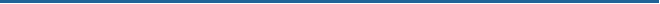 